Brevet de technicien supérieurFluides Énergies DomotiqueÉpreuve E42Session 2021Durée : 2 heures Coefficient : 2L’usage de la calculatrice avec mode examen actif est autorisé.L’usage de la calculatrice sans mémoire, « type collège » est autorisé.ImportantCe sujet, comporte 9 pages de la page 1/9 à 9/9Magasin de meubles dans la MarneL’étude porte sur un magasin de meubles implanté dans la Marne.Ce magasin fait partie d’un groupe qui vise une indépendance énergétique et s’est investi dans la lutte contre le réchauffement climatique. Il mise donc sur les énergies renouvelables et la diminution des émissions en CO2.Le magasin situé dans la Marne possède des panneaux photovoltaïques et une chaudière biomasse.Dans un souci d’économie, le magasin utilise également deux pompes à chaleur différentes pour les besoins énergétiques en hiver et en été.Ce sujet porte sur ces différentes méthodes de production d’énergie.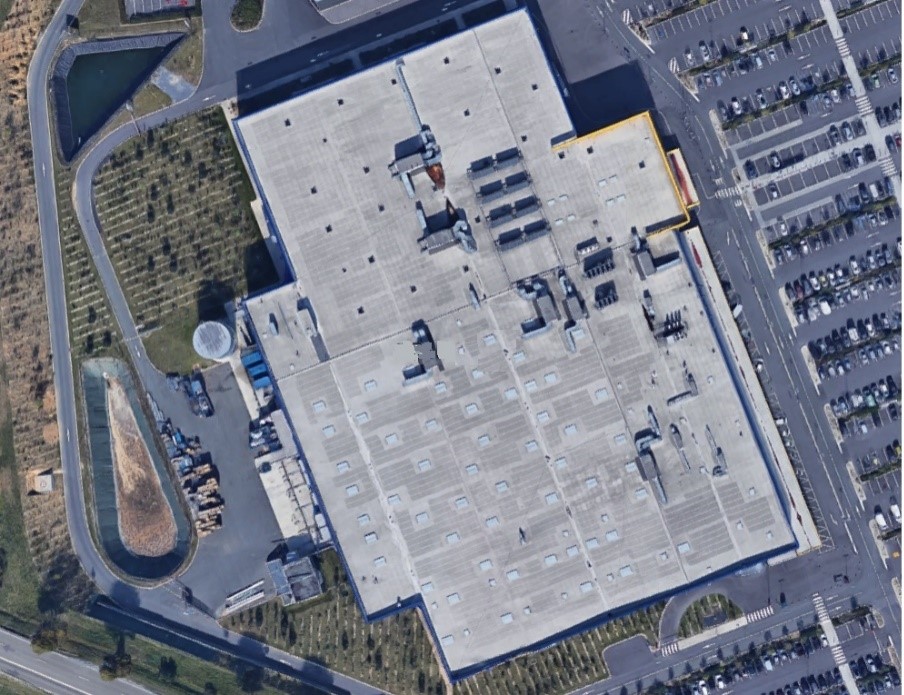 Le sujet comporte quatre parties :A. Installation photovoltaïqueB. Choix des PACC. Caractéristiques de la PACD. Chaudière biomasseA. Installation photovoltaïque L’étude consiste à déterminer le gain financier réalisé grâce à l’installation des panneaux solaires. L’installation comporte 4 321 panneaux solaires.Des informations pouvant être utiles sont données dans l’annexe 1.I. Énergie électrique produite1. À l’aide du document a de l’annexe 1, calculer S la surface totale des panneaux de l’installation.2. Les panneaux photovoltaïques reçoivent, en moyenne sur toute l’année, 3,18 kWhm-² par jour.Montrer, par le calcul, que l’énergie solaire reçue par l’ensemble des panneaux en une année ES est égale à 6,16·106 kWh.3.  À l’aide du document a de l’annexe 1, indiquer  le rendement des panneaux utilisés.4. En déduire EE l’énergie électrique produite par les panneaux solaires sur une année.II. Gain financier réaliséLe tarif entreprise de l’énergie électrique est de 0,080 € par kW∙h.ERDF ne donne aucune compensation financière aux entreprises pour l’électricité injectée dans son réseau.Calculer, à l’aide du document b de l’annexe 1, le gain financier G, en €, réalisé grâce aux panneaux photovoltaïques en 2017.B. Choix des PACLe magasin a fait le choix d’une pompe à chaleur réversible (PAC) pour couvrir les besoins de chauffage en hiver. En été, une deuxième PAC viendra compléter les besoins de climatisation. La puissance nécessaire en hiver est de 480 kW, celle nécessaire en été est de 1 100 kW.À l’aide des documents des annexes 2 et 3, déterminer les PAC adaptées.C. Caractéristiques de la PACOn souhaite déterminer l’efficacité frigorifique de la PAC utilisée uniquement l’été pour compléter les besoins frigorifiques.I. Cycle frigorifique1. À l’aide du diagramme en annexe 4, décrit dans le sens 1 -> 2 -> 2’ etc, indiquer entre quels points se situe la surchauffe et préciser son intérêt pratique.2. Choisir parmi les termes suivants, celui ou ceux qui s’appliquent à la détente.Isobare		isotherme		isenthalpique			3. Donner les valeurs de la basse pression PB et de la haute pression PH.4. Indiquer sous quel(s) état(s) se trouve le fluide au point 4. Si plusieurs phases coexistent, préciser la proportion de chacune d’elles.II. Coefficient de performance, COP, de la PACLa pompe à chaleur fonctionne avec un fluide frigorigène R407C qui n’est pas un corps pur. Le débit de fluide dans le circuit est de 4,20 kgs-1.1. Le modèle de la PAC est la Powerciat 2800Z HPS. Vérifier que la puissance frigorifique Pf correspondant à l’évaporation entre les points 4 et 1 est bien celle indiquée sur le document en annexe 3.2. À l’aide du diagramme du cycle de l’annexe 4, calculer le COP froid théorique sachant qu’il est défini par le rapport entre la puissance frigorifique et la puissance absorbée par le fluide au niveau du compresseur.3. Expliquer la différence de valeur entre le COP froid et l’EER (Energy Efficiency Ratio) du document en annexe 3. L’EER est définie par le rapport entre la puissance frigorifique et la puissance absorbée par le compresseur.D. Chaudière biomasseLa chaudière biomasse fonctionne comme un appareil de chauffage par combustion classique mais elle utilise le bois comme combustible.Le magasin ne l’utilise que quelques mois pendant l’hiver mais sans interruption.Par simplification, on considèrera que le bois n’est constitué que de cellulose de formule C6H10O5.Le but est de déterminer le débit d’air nécessaire au fonctionnement des brûleurs de la chaudière. Ce débit est en effet indispensable pour dimensionner la ventilation de la chaufferie.On s’appuiera pour cela sur les documents fournis en annexe 5 et on cherchera une valeur moyenne sur novembre et décembre 2017.1. Montrer que mmoy, la masse moyenne de bois consommée par la chaudière en 24 heures, est inférieure à 2 tonnes.2. Sans réaliser les calculs, présenter les principales étapes de la démarche à suivre pour évaluer VO2, le volume moyen de dioxygène nécessaire pour une durée de 24 heures de fonctionnement de la chaudière. Le candidat est invité à formuler et à présenter la démarche suivie, même si elle n’a pas abouti.3. À l’aide du document b de l’annexe 5, mettre en œuvre la démarche proposée et calculer VO2.4. L’air contient 21% de dioxygène. Pour VO2 = 1,58·103 m3, déduire QVair le débit d’air nécessaire au fonctionnement de la chaudière.ANNEXE 1 : PANNEAUX PHOTOVOLTAIQUES ET PRODUCTION ELECTRIQUEDocument a: informations panneaux solaires.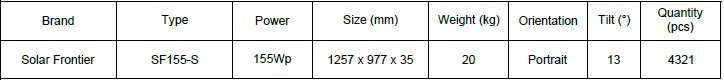 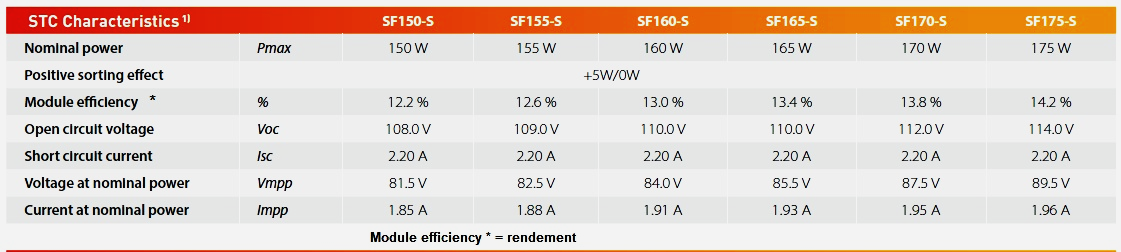 Document b : Production et consommation électrique du magasin en 2017ANNEXE 2 : Caractéristique PAC réversible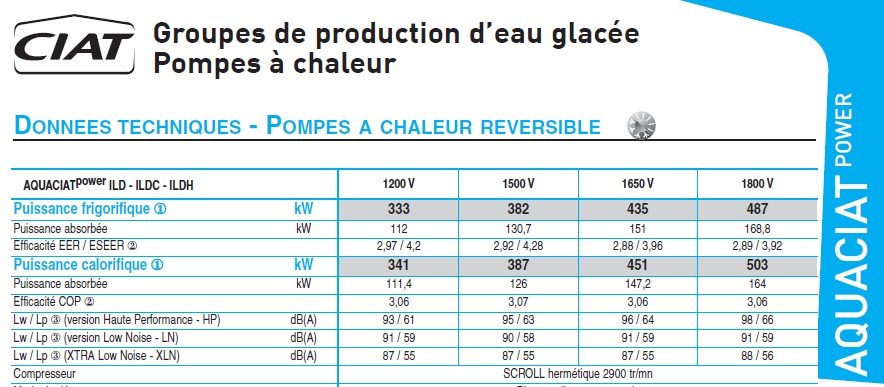 ANNEXE 3 : Caractéristique PAC froid seul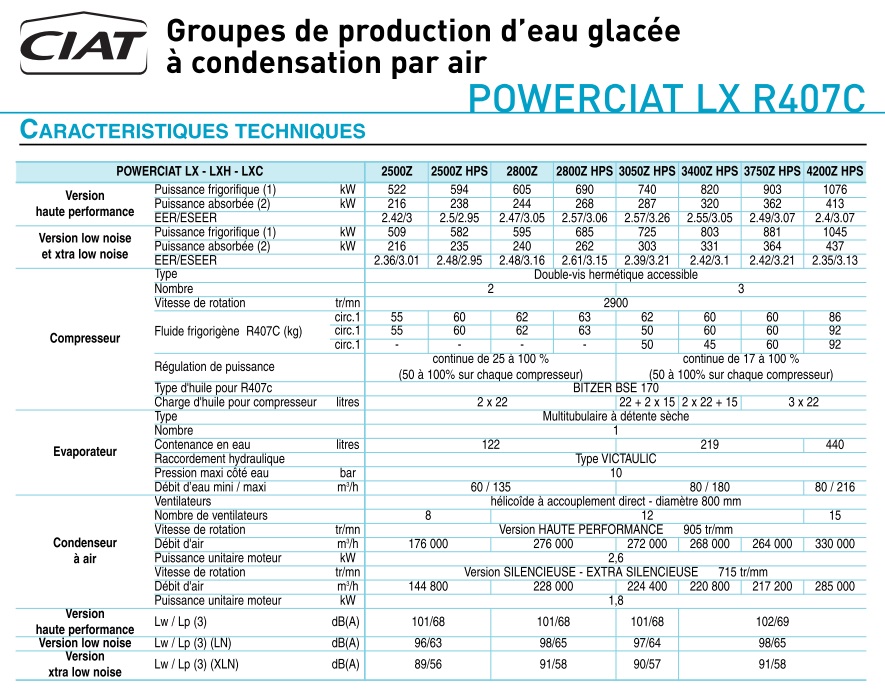 ANNEXE 4 : Cycle frigorifique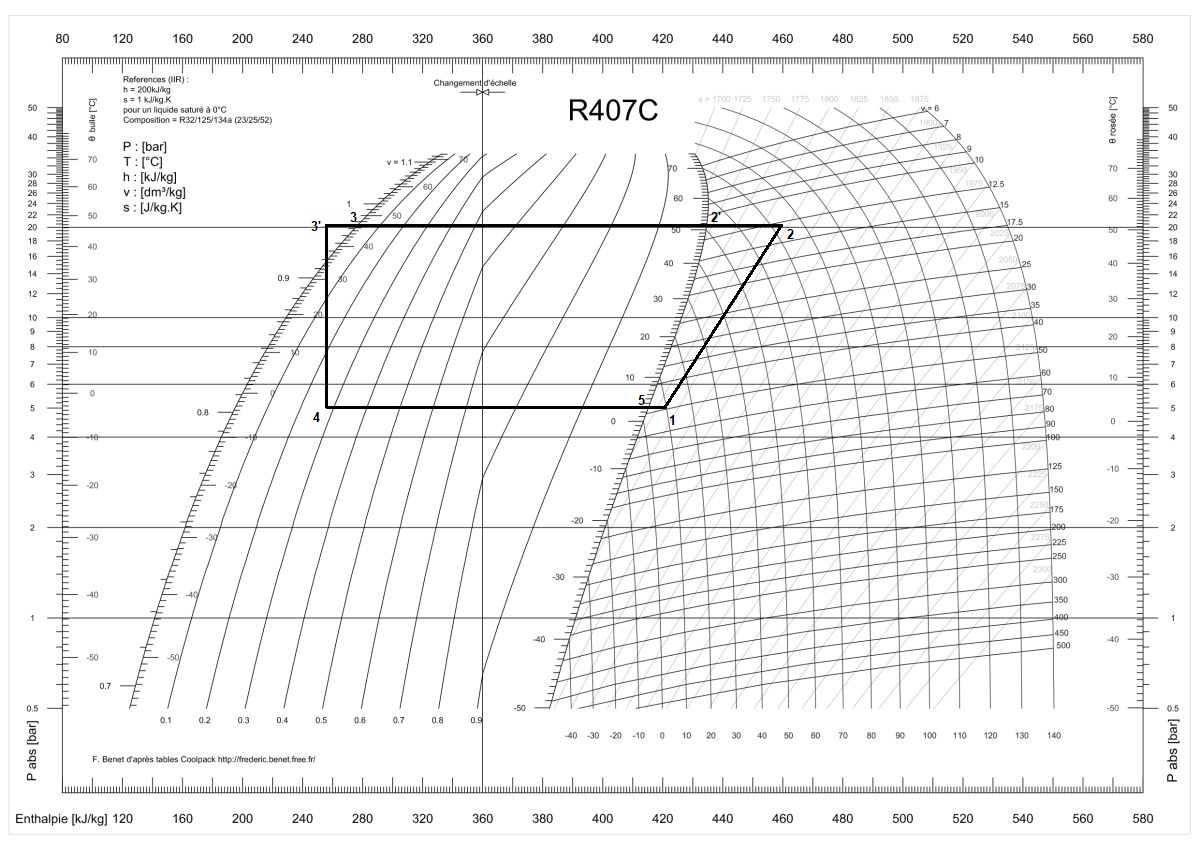 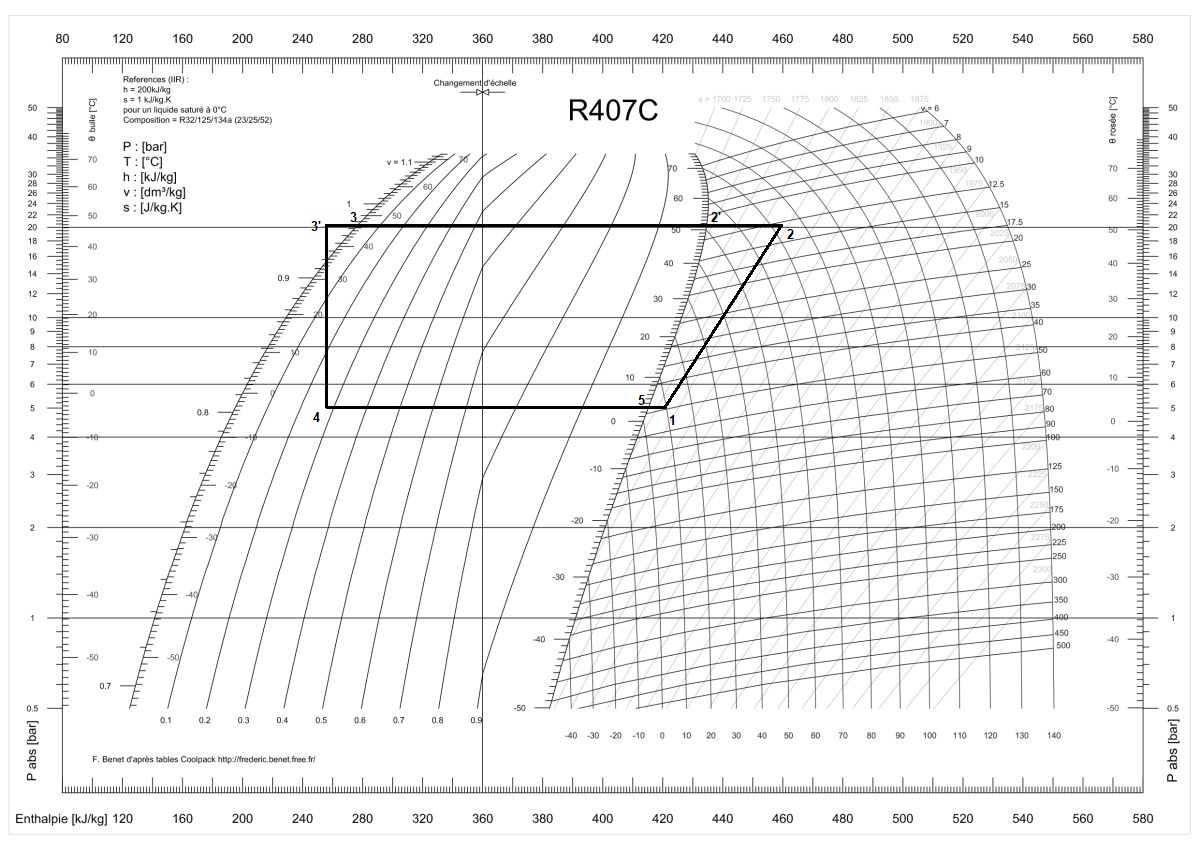 Annexe 5 : Chaudière biomasseDocument a : État du stock et suivi sur les livraisons de bois ONF énergie :Stock de bois au 01/11/2017 : 30 tonnesStock de bois au 01/01/2018 : 52 tonnesLivraison des mois de novembre et décembre :Document b : Équation chimique de combustionC6H10O5 + 6 O2 → 6 CO2 + 5 H2ODonnées : Masses molaires :M (H) = 1 g∙mol1		M (C) = 12 g∙mol1		M(O) = 16 g∙mol1Volume molaire des gaz dans les conditions de température et de pression d’admission d’air de la chaudière :	Vm = 24 L∙mol-1MoisÉnergie électrique totale consommée (kWh)Énergie électrique consommée, fournie par EDF (kWh)Énergie photovoltaïque produite(kWh)Énergie photovoltaïque consommée par le magasin(kWh)Énergie photovoltaïque injectée dans le réseau(kWh)1191 969176 33316 05215 6364172172 237144 62932 88527 6085 2773192 406144 88554 39047 5216 8694170 444109 83582 83260 60922 2235164 15693 083107 48471 07336 4116166 73883 420107 06883 31823 7517210 849124 833107 22286 01621 2068221 258138 87394 27182 38511 8869175 444120 82367 31754 62112 69610181 096141 78943 77839 3074 47111189 288171 17819 63818 1101 52712191 559179 26712 77212 292480Total2 227 4441 628 947745 710598 497147 213Datem3Poids BoiskgPrix de la livraison HTNovembre56 4804 040,16 €13/11/20179027 9001 936,09 €27/11/201710028 5802 104,07 €Décembre82 3406 061,09 €07/12/20179027 8002 164,14 €18/12/20179026 9602 060,77 €28/12/20179027 5801 836,17 €